                                                                       ПРОЄКТ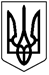                              УКРАЇНА                                                              СТОРОЖИНЕЦЬКА МІСЬКА РАДА      ЧЕРНІВЕЦЬКОГО РАЙОНУЧЕРНІВЕЦЬКОЇ ОБЛАСТІХХІV позачергова сесія VІIІ скликанняР  І  Ш  Е  Н  Н  Я     №   - 24/2022Про присвоєння Сторожинецькому міському головічергового рангу посадової особи місцевого самоврядування    	Керуючись статтями 14, 15 Закону України «Про службу в органах місцевого самоврядування» та Законом України «Про місцеве самоврядування в Україні»,  відповідно до постанови Кабінету Міністрів України від 09.03.2006 № 268 «Про упорядкування структури та умов оплати праці працівників апарату органів виконавчої влади, органів прокуратури, судів та інших органів» із змінами та доповненнями, міська рада вирішила:          1. Присвоїти Сторожинецькому міському голові МАТЕЙЧУКУ Ігорю Григоровичу  черговий, восьмий  ранг посадової особи місцевого самоврядування в межах четвертої категорії посад. 	2. Відділу бухгалтерського обліку та звітності (М.ГРЕЗЮК)  проводити нарахування за ранг з 25 листопада 2022  року.     3. Відділу документообігу та контролю (М. БАЛАНЮК) забезпечити оприлюднення рішення на офіційному веб-сайті Сторожинецької міської ради Чернівецького району Чернівецької області.    4. Дане рішення набуває чинності з моменту оприлюднення.    5.Організацію виконання даного рішення покласти на начальника відділу організаційної та кадрової роботи ( О.ПАЛАДІЙ).      6. Контроль за виконанням цього рішення покласти на  першого заступника міського голови  Ігоря БЕЛЕНЧУКА та постійну комісію  з питань фінансів, соціально-економічного розвитку,   планування, бюджету  (Л.РАВЛЮК).Сторожинецький міський голова                                  Ігор МАТЕЙЧУКВиконавець:Начальник відділу організаційної та кадрової роботи 	 Ольга ПАЛАДІЙПогоджено:Перший заступник міського голови                      Ігор  БЕЛЕНЧУКНачальник юридичного відділу                            Олексій КОЗЛОВНачальник відділу документообігу та контролю	       Микола БАЛАНЮКНачальник бухгалтерського обліку та звітності                                                   Марія ГРЕЗЮКГолова постійної комісії  з питань фінансів,соціально-економічного розвитку,   планування, бюджету                                         Лідія РАВЛЮК   08 грудня   2022 рокум. Сторожинець